Presenting the Pro-Life Message in Southeastern Michigan Since 1970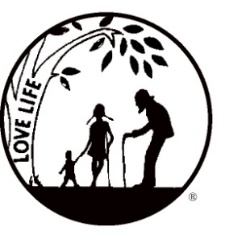 Right to Life - LIFESPAN Life is like an arch. If you discard one segment as worthless, the span collapses — the value of all life brought low.www.miLIFESPAN.org                     LIFESPAN Church Notes December 2016 (PAGE 1 of 2)December 3-4:    Right to Life - LIFESPAN         Are you supporting abortion with your wallet?As we open our wallets because Christmas is approaching, please be advised that the following is a list of some corporations that directly support Planned Parenthood according to LDI’s Boycott List. Please DON’T support them; DON’T let your money go to the nation’s largest abortion provider.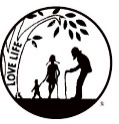 AdobeAmerican ExpressAvonBank of AmericaBath & Body WorksBen & Jerry’s Clorox ConverseDeutsche BankDockersEnergizerExpediaExxon MobilGrouponIntuitJohnson & JohnsonLevi StraussMacy’s March of DimesMicrosoftNikePepsiCoPfizerStarbucksSusan G. KomenTostitosUnileverUnited WayFor more info, call LIFESPAN 734.422.6230         www.miLIFESPAN.orgWatch for LIFESPAN Christmas Card Sales at your Church or contact LIFESPAN directly!December 10-11:    Right to Life - LIFESPAN        Lights for Life!HONOR YOUR LOVED ONES! In keeping with the Christmas spirit of caring and sharing, LIFESPAN invites you to help illuminate our “Lights for Life” Tree.  The holidays are a perfect time to remember those you love! Donate a “light” in honor or memory of your loved ones. Contributions are used to benefit projects like Wee Care, a LIFESPAN outreach for moms and their babies. All names sent in for “Lights for Life” will be printed in the January and February LIFESPAN Newsletters.  Our “Lights for Life” Tree will be lit throughout the season on the grounds of Weingartz, 39050 Grand River Ave., Farmington Hills.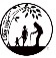 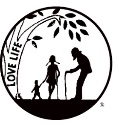 For more info:       LIFESPAN 734.422.6230         www.miLIFESPAN.orgStill need Christmas Cards? Contact our office to get yours today!Main Office				Oakland/Macomb			         Wayne County/Downriver32540 Schoolcraft Road, Suite 100		1637 W. Big Beaver, Suite G		         32540 Schoolcraft Rd., Suite 210Livonia, MI 48150-4305			Troy, MI 48084-3540			         Livonia, MI 48150-4305email: mainoffice@rtl-lifespan.org		email: oakmac@rtl-lifespan.org		         email: wcdr@rtl-lifespan.org734-524-0162      Fax 734-524-0166		248-816-1546     Fax 248-816-9066	         734-422-6230     Fax 734-422-8116www.miLIFESPAN.orgPresenting the Pro-Life Message in Southeastern Michigan Since 1970Right to Life - LIFESPAN Life is like an arch. If you discard one segment as worthless, the span collapses — the value of all life brought low.LIFESPAN Church Notes December 2016 (PAGE 2 of 2)December 17-18:    Right to Life - LIFESPAN          Remember “Baby” Jesus!!!As Jesus Christ lives in each of us from conception to natural death, let us hold close to our hearts and deep in our thoughts, those children who may never see the lights of one Christmas day without our help. Our Wee Care outreach for moms and their newborns is busily putting together layettes for our new arrivals. Add a baby item: onesies, diapers, sweaters, etc., to your shopping list. Be as the Wise Men and honor a newborn with a gift. God Bless you, one and all! LIFESPAN 734.422.6230     www.miLIFESPAN.orgDecember 24-25:    Right to Life - LIFESPAN        Merry Christmas!!!PLEASE allow us to honor YOU today on this DAY of DAYS with the inside verse from one of the 2016 LIFESPAN Christmas card:                  As we celebrate the miracleOf one small Baby’s BirthWe are reminded that every childIs a miracle and a special giftFrom the Creator of all lifeMerry ChristmasMay the Lord be as generous to you as you have been to LIFESPAN! LIFESPAN 734.422.6230         www.miLIFESPAN.orgDecember 31-January 1:    Right to Life - LIFESPAN         HAPPY NEW YEAR!2017May you stand up for your own rights this yearand also the rights of your fellow human beings,May nothing stop you from championing a causethat you hold dear to your heart.Happy New Year!For more info, call LIFESPAN 734.422.6230         www.miLIFESPAN.orgMain Office				Oakland/Macomb			         Wayne County/Downriver32540 Schoolcraft Road, Suite 100		1637 W. Big Beaver, Suite G		         32540 Schoolcraft Rd., Suite 210Livonia, MI 48150-4305			Troy, MI 48084-3540			         Livonia, MI 48150-4305email: mainoffice@rtl-lifespan.org		email: oakmac@rtl-lifespan.org		         email: wcdr@rtl-lifespan.org734-524-0162      Fax 734-524-0166		248-816-1546     Fax 248-816-9066	         734-422-6230     Fax 734-422-8116www.miLIFESPAN.org